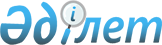 Об определении для заказчиков единого организатора государственных закупок и определении бюджетных программ и товаров, работ, услуг, по которым организация и проведение государственных закупок выполняется единым организатором
					
			Утративший силу
			
			
		
					Постановление акимата Лебяжинского района Павлодарской области от 15 марта 2016 года № 53/3. Зарегистрировано Департаментом юстиции Павлодарской области 25 марта 2016 года № 5012. Утратило силу постановлением акимата района Аққулы Павлодарской области от 26 июня 2019 года № 1-03/160 (вводится в действие со дня первого официального опубликования)
      Сноска. Утратило силу постановлением акимата района Аққулы Павлодарской области от 26.06.2019 № 1-03/160 (вводится в действие со дня первого официального опубликования).

      Сноска. По всему тексту постановления:

      слова "Лебяжинского района", "Лебяжинскому району" заменены соответственно словами "района Аққулы", "району Аққулы" в соответствии с постановлением акимата района Аққулы Павлодарской области от 13.12.2018 № 1-03/327 (вводится в действие со дня его первого официального опубликования).

      1. В соответствии с пунктом 2 статьи 31 Закона Республики Казахстан от 23 января 2001 года "О местном государственном управлении и самоуправлении в Республике Казахстан", подпунктом 3) пункта 1 статьи 8 Закона Республики Казахстан от 4 декабря 2015 года "О государственных закупках", в целях оптимального, эффективного расходования бюджетных средств, акимат района Аққулы ПОСТАНОВЛЯЕТ:
      1. Определить для заказчиков единым организатором государственных закупок по району Аққулы государственное учреждение "Отдел строительства, архитектуры и градостроительства района Аққулы".
      2. Определить бюджетные программы и товары, работы, услуги, по которым организация и проведение государственных закупок выполняется единым организатором государственных закупок согласно приложению к настоящему постановлению.
      3. Заказчикам, администраторам местных бюджетных программ обеспечить предоставление необходимых документов единому организатору государственных закупок на организацию и проведение государственных закупок согласно действующему законодательству Республики Казахстан о государственных закупках.
      4. Контроль за исполнением настоящего постановления возложить на заместителя акима района по экономическим и финансовым вопросам.
      5. Настоящее постановление вводится в действие со дня его первого официального опубликования. Бюджетные программы и товары, работы, услуги, по которым
организация и проведение государственных закупок
выполняется единым организатором по району Аққулы
      Сноска. Приложение - в редакции постановления акимата района Аққулы Павлодарской области от 13.12.2018 № 1-03/327 (вводится в действие со дня его первого официального опубликования).
					© 2012. РГП на ПХВ «Институт законодательства и правовой информации Республики Казахстан» Министерства юстиции Республики Казахстан
				
      Аким района

С. Жангазинов
Приложение
к постановлению акимата
района Аққулы
от "15" марта 2016 года № 53/3
№ п/п
Наименование
1.
Государственные закупки товаров, работ, услуг способами конкурса (аукциона) в рамках бюджетных программ развития, предусматривающих реализацию бюджетных инвестиционных проектов районным местным исполнительным органом
2.
Государственные закупки товаров, работ, услуг способами конкурса (аукциона), если сумма лота (пункта плана), выделенная на закуп превышает трехтысячекратный месячный расчетный показатель, но не более стотысячекратного месячного расчетного показателя, установленного на соответствующий финансовый год по инициативе заказчиков